  “PROSPERA” Programa de Inclusión Social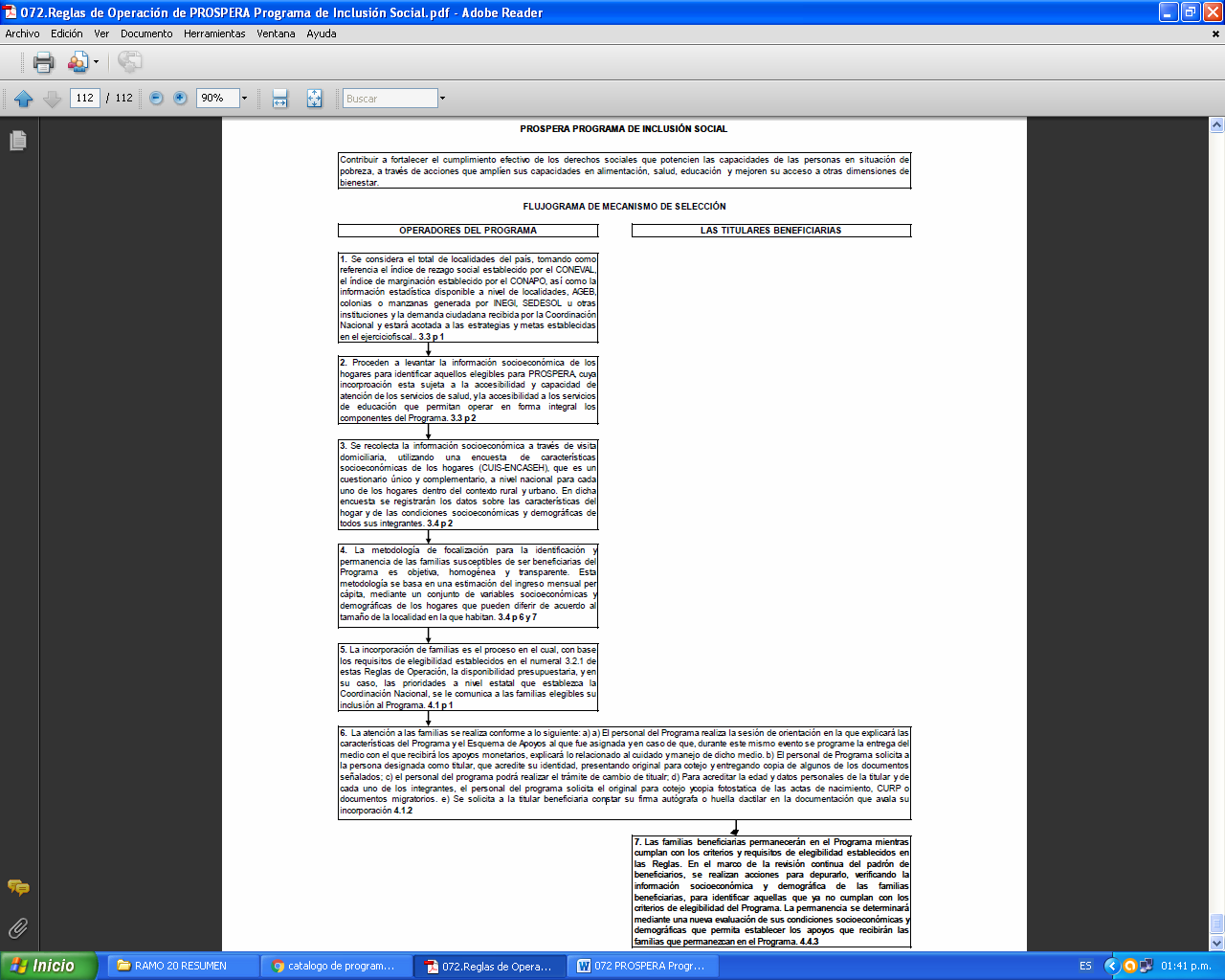 OBJETIVO: Contribuir a fortalecer el cumplimiento efectivo de los derechos sociales que potencien las capacidades de las personas en situación de pobreza, a través de acciones que amplíen sus capacidades en alimentación, salud y educación, y mejoren su acceso a otras dimensiones del bienestar.OBJETIVO: Contribuir a fortalecer el cumplimiento efectivo de los derechos sociales que potencien las capacidades de las personas en situación de pobreza, a través de acciones que amplíen sus capacidades en alimentación, salud y educación, y mejoren su acceso a otras dimensiones del bienestar.OBJETIVO: Contribuir a fortalecer el cumplimiento efectivo de los derechos sociales que potencien las capacidades de las personas en situación de pobreza, a través de acciones que amplíen sus capacidades en alimentación, salud y educación, y mejoren su acceso a otras dimensiones del bienestar.OBJETIVO: Contribuir a fortalecer el cumplimiento efectivo de los derechos sociales que potencien las capacidades de las personas en situación de pobreza, a través de acciones que amplíen sus capacidades en alimentación, salud y educación, y mejoren su acceso a otras dimensiones del bienestar.OBJETIVO: Contribuir a fortalecer el cumplimiento efectivo de los derechos sociales que potencien las capacidades de las personas en situación de pobreza, a través de acciones que amplíen sus capacidades en alimentación, salud y educación, y mejoren su acceso a otras dimensiones del bienestar.OBJETIVO: Contribuir a fortalecer el cumplimiento efectivo de los derechos sociales que potencien las capacidades de las personas en situación de pobreza, a través de acciones que amplíen sus capacidades en alimentación, salud y educación, y mejoren su acceso a otras dimensiones del bienestar.COBERTURACOBERTURASECTORSECTORSECTORBENEFICIARIOSNacionalDesarrollo SocialDesarrollo SocialLos hogares con un ingreso per cápita estimado menor a la línea de bienestar mínimo ajustada (LBMa), cuyas condiciones socioeconómicas y de ingreso impiden desarrollar las capacidades de sus integrantes en materia de alimentación, salud y educación.Los hogares con un ingreso per cápita estimado menor a la línea de bienestar mínimo ajustada (LBMa), cuyas condiciones socioeconómicas y de ingreso impiden desarrollar las capacidades de sus integrantes en materia de alimentación, salud y educación.Los hogares con un ingreso per cápita estimado menor a la línea de bienestar mínimo ajustada (LBMa), cuyas condiciones socioeconómicas y de ingreso impiden desarrollar las capacidades de sus integrantes en materia de alimentación, salud y educación.COMPONENTES DEL PROGRAMACOMPONENTES DEL PROGRAMACOMPONENTES DEL PROGRAMACOMPONENTES DEL PROGRAMACRITERIOS Y REQUISITOS DE ELEGIBILIDADCRITERIOS Y REQUISITOS DE ELEGIBILIDADComponente Alimentación, a través de la entrega de apoyos monetarios directos a las familias beneficiarias, para contribuir a que mejoren la cantidad, calidad y diversidad de su alimentación. Componente Salud, a través de las acciones de promoción de la salud para la prevención de enfermedades, así como el impulso para el acceso a servicios de salud de calidad. y  Componente Educación, por medio de una mayor cobertura educativa, con el otorgamiento de becas como incentivo para la permanencia y avance escolar. Componente de Vinculación, otorgar asesorías, brindar información y promover el acceso de las familias beneficiarias a programas o acciones de fomento productivo, generación de ingreso, capacitación y empleo, educación financiera, acceso a esquemas de ahorro, seguros de vida, créditos a través de la coordinación interinstitucional. Componente Alimentación, a través de la entrega de apoyos monetarios directos a las familias beneficiarias, para contribuir a que mejoren la cantidad, calidad y diversidad de su alimentación. Componente Salud, a través de las acciones de promoción de la salud para la prevención de enfermedades, así como el impulso para el acceso a servicios de salud de calidad. y  Componente Educación, por medio de una mayor cobertura educativa, con el otorgamiento de becas como incentivo para la permanencia y avance escolar. Componente de Vinculación, otorgar asesorías, brindar información y promover el acceso de las familias beneficiarias a programas o acciones de fomento productivo, generación de ingreso, capacitación y empleo, educación financiera, acceso a esquemas de ahorro, seguros de vida, créditos a través de la coordinación interinstitucional. Componente Alimentación, a través de la entrega de apoyos monetarios directos a las familias beneficiarias, para contribuir a que mejoren la cantidad, calidad y diversidad de su alimentación. Componente Salud, a través de las acciones de promoción de la salud para la prevención de enfermedades, así como el impulso para el acceso a servicios de salud de calidad. y  Componente Educación, por medio de una mayor cobertura educativa, con el otorgamiento de becas como incentivo para la permanencia y avance escolar. Componente de Vinculación, otorgar asesorías, brindar información y promover el acceso de las familias beneficiarias a programas o acciones de fomento productivo, generación de ingreso, capacitación y empleo, educación financiera, acceso a esquemas de ahorro, seguros de vida, créditos a través de la coordinación interinstitucional. Componente Alimentación, a través de la entrega de apoyos monetarios directos a las familias beneficiarias, para contribuir a que mejoren la cantidad, calidad y diversidad de su alimentación. Componente Salud, a través de las acciones de promoción de la salud para la prevención de enfermedades, así como el impulso para el acceso a servicios de salud de calidad. y  Componente Educación, por medio de una mayor cobertura educativa, con el otorgamiento de becas como incentivo para la permanencia y avance escolar. Componente de Vinculación, otorgar asesorías, brindar información y promover el acceso de las familias beneficiarias a programas o acciones de fomento productivo, generación de ingreso, capacitación y empleo, educación financiera, acceso a esquemas de ahorro, seguros de vida, créditos a través de la coordinación interinstitucional. Las familias elegibles para ingresar o reingresar al Programa son aquellas cuyo ingreso mensual per cápita estimado es menor a la Línea de Bienestar Mínimo ajustada (LBMa). Una vez identificadas las familias elegibles, el Programa dará prioridad para su atención, a las siguientes: 1) Hogares con integrantes menores a 22 años. 2) Hogares con mujeres en edad reproductiva. Asimismo, son elegibles para permanecer en el Programa los hogares cuyo ingreso mensual per cápita estimado sea menor a la Línea de Verificaciones Permanentes de Condiciones Socioeconómicas (LVPCS). Tanto para el ingreso, reingreso y permanencia en el Programa, es necesario que la Coordinación Nacional recolecte la información sobre las características socioeconómicas y demográficas de las familias, a través de una encuesta como se establece en estas Reglas de Operación. El proceso por el cual se identifica a las familias beneficiarias consta de dos etapas: a) Selección de localidades. b) Focalización de familias. Las familias elegibles para ingresar o reingresar al Programa son aquellas cuyo ingreso mensual per cápita estimado es menor a la Línea de Bienestar Mínimo ajustada (LBMa). Una vez identificadas las familias elegibles, el Programa dará prioridad para su atención, a las siguientes: 1) Hogares con integrantes menores a 22 años. 2) Hogares con mujeres en edad reproductiva. Asimismo, son elegibles para permanecer en el Programa los hogares cuyo ingreso mensual per cápita estimado sea menor a la Línea de Verificaciones Permanentes de Condiciones Socioeconómicas (LVPCS). Tanto para el ingreso, reingreso y permanencia en el Programa, es necesario que la Coordinación Nacional recolecte la información sobre las características socioeconómicas y demográficas de las familias, a través de una encuesta como se establece en estas Reglas de Operación. El proceso por el cual se identifica a las familias beneficiarias consta de dos etapas: a) Selección de localidades. b) Focalización de familias. Criterios y Requisitos de ElegibilidadLas familias elegibles para ingresar o reingresar al Programa son aquellas cuyo ingreso mensual per cápita estimado es menor a la Línea de Bienestar Mínimo ajustada (LBMa). Una vez identificadas las familias elegibles, el Programa dará prioridad para su atención, a las siguientes: 1) Hogares con integrantes menores a 22 años. 2) Hogares con mujeres en edad reproductiva. Asimismo, son elegibles para permanecer en el Programa los hogares cuyo ingreso mensual per cápita estimado sea menor a la Línea de Verificaciones Permanentes de Condiciones Socioeconómicas (LVPCS). Tanto para el ingreso, reingreso y permanencia en el Programa, es necesario que la Coordinación Nacional recolecte la información sobre las características socioeconómicas y demográficas de las familias, a través de una encuesta como se establece en estas Reglas de Operación. El proceso por el cual se identifica a las familias beneficiarias consta de dos etapas: a) Selección de localidades. b) Focalización de familias.Tipos de ApoyoComponente educativo El Programa orienta sus acciones a apoyar la inscripción, permanencia y asistencia regular a la educación primaria, secundaria y media superior de las hijas e hijos de las familias beneficiarias, asignadas al esquema de apoyos con corresponsabilidad. Adicionalmente, con el propósito de incentivar el logro educativo de las becarias y becarios de educación media superior se les otorga un incentivo monetario para que concluyan este nivel educativo. En lo que respecta a las y los jóvenes que concluyen la secundaria y/o el bachillerato, mediante la acreditación a través del reconocimiento de saberes adquiridos, se les podrá otorgar un apoyo monetario a la certificación de dichos niveles. El Programa facilitará al becario la vinculación con organismos, instituciones, entidades y dependencias públicas y privadas con programas de becas. Becas educativas El Programa podrá otorgar becas educativas a cada uno de los niños, niñas y jóvenes menores de 18 años, integrantes de familias beneficiarias del Programa, inscritas (os) en grados escolares comprendidos entre tercero de primaria y tercero de secundaria en escuelas de modalidad escolarizada, y a jóvenes de hasta 22 años once meses, con necesidades educativas especiales inscritas (os) en escuelas de educación especial, incluyendo la formación laboral que ofrecen los Centros de Atención Múltiple (CAM Laboral). En el caso de localidades menores de 2,500 habitantes, el Programa podrá otorgar becas educativas a las y los menores de 18 años inscritos en primero y segundo grados de primaria. Las becas de educación media superior se asignan a los y las jóvenes de entre 14 y 21 años inscritos en escuelas de modalidad escolarizada, no escolarizada y mixta. En escuelas de modalidad escolarizada, las becas son apoyos monetarios que se entregan bimestralmente durante los diez meses del ciclo escolar, en primaria y secundaria de septiembre a junio y en educación media superior de septiembre a enero y de marzo a julio. Su monto se incrementa a medida que el grado que se cursa es más alto. En escuelas de modalidad no escolarizada de educación media superior, la beca es un apoyo monetario único que se podrá entregar por asignatura o módulo acreditado. El Programa podrá otorgar apoyos por la certificación de Secundaria o Bachillerato General, a través de reconocimiento de saberes adquiridos para las y los jóvenes de entre 18 y 29 años de edad que obtengan su certificación de la educación secundaria y de 22 a 29 años de edad que obtienen la certificación del bachillerato general. Apoyo para útiles escolares Las becarias (os) de primaria y secundaria y las y los becarios inscritos (as) en escuelas de educación especial, CAM Laboral, reciben un apoyo monetario para la adquisición de útiles escolares, junto con las becas del primer bimestre del ciclo escolar o un paquete de éstos. Posteriormente, a las y los becarios de primaria, junto con las becas del segundo bimestre del ciclo se les otorga un apoyo monetario adicional para la reposición de útiles escolares, de acuerdo a lo establecido en estas Reglas de Operación. Las becarias y becarios de educación media superior reciben un único apoyo monetario anual para la adquisición de útiles escolares. Este apoyo monetario se entrega junto con las becas del primer bimestre del ciclo escolar. La entrega del apoyo para útiles escolares se realiza únicamente para las y los becarios inscritos (as) en escuelas de modalidad escolarizada y mixta, esto último en educación media superior. Apoyo Jóvenes con PROSPERA El Programa incentiva a las y los beneficiarios a que terminen la educación media superior antes de cumplir los 22 años, otorgándoles un apoyo monetario cuando acreditan su conclusión. Acceso a la Educación Superior La Coordinación Nacional de Becas de Educación Superior (CNBES), dará prioridad en su asignación, a los beneficiarios del Programa que hayan concluido la educación media superior para que puedan continuar con sus estudios a nivel Licenciatura y Técnico Superior.MONTOS DE LOS APOYOSMontos de los Apoyos Monto de los apoyos monetarios directosLos apoyos monetarios directos y las becas educativas se entregan bimestralmente, en efectivo y en forma individual a las y los titulares beneficiarios del Programa.Los apoyos monetarios que reciben las familias beneficiarias varían conforme al número de integrantes menores de 9 años, al de becarios (as) y grado escolar que cursen, así como al número de personas adultas mayores incorporados en el hogar.El monto de todos los apoyos monetarios, se actualizará semestralmente, de acuerdo a la disponibilidad presupuestal y con base en la variación acumulada a partir de junio de 2011, de los índices asociados a las Líneas de Bienestar Mínimo (rural y urbano), publicadas por el CONEVAL. El índice debe considerar el promedio aritmético de las Líneas de Bienestar Rural y Urbano. Dicha actualización estará sujeta a la publicación de las correspondientes modificaciones a Reglas de Operación en el Diario Oficial de la Federación.Cuando la variación acumulada de la actualización resulte negativa, el monto del apoyo monetario correspondiente se mantendrá en el mismo nivel que el semestre inmediato anterior.El monto mensual de los apoyos monetarios se difunde a la población beneficiaria y se publica en las páginas institucionales en Internet www. prospera.gob.mx y www.sedesol.gob.mx